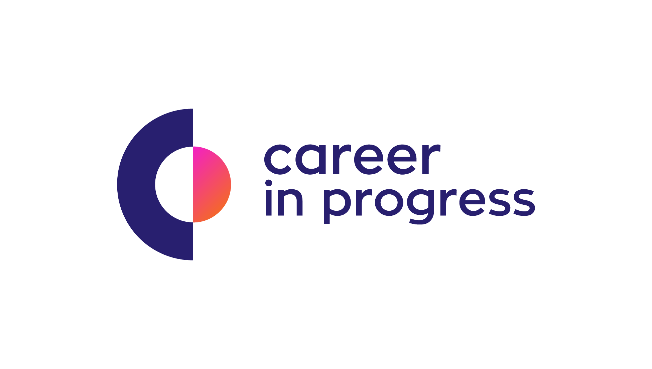 H Career In Progress (www.careerinprogress.gr) είναι μια εταιρεία παροχής Συμβουλευτικών Υπηρεσιών στους τομείς της Αναζήτησης Εργασίας, του Επαγγελματικού Προσανατολισμού και της Ανάπτυξης Επιχειρηματικής Ιδέας.Για λογαριασμό Συνεργάτη της, του 1ου παρόχου ολοκληρωμένης ενέργειας στην Ελλάδα με προϊόντα φυσικού αερίου & ηλεκτρισμού, ζητά να καλύψει τη θέση:Call Center SupervisorΠεριγραφή θέσης: Ο κατάλληλος υποψήφιος θα αναλάβει τους παρακάτω ρόλους: υποψήφιος θα αναλάβει τις παρακάτω αρμοδιότητες:Να συμμετέχει στην διαμόρφωση των στόχων για άτομα και ομάδεςΝα παρακολουθεί ενεργά την καθημερινή ροή των εργασιών, να διασφαλίζει και να βελτιστοποιεί τις διαδικασίες.Να οργανώνει, καθοδηγεί, αξιολογεί και να κινητοποιεί την Ομάδα του, υποστηρίζοντας νέους εργαζόμενους Να προετοιμάζει και να συντάσσει εκθέσεις αναφοράς (Reports) με βάση τα KPI’s   Αναζητούμε έναν/μια Επαγγελματία με υψηλό αίσθημα υπευθυνότητας και:3+ έτη εμπειρία σε αντίστοιχη θέση SupervisorΕμπειρία σε θέση Call Center ΑgentΓνώση Η/Υ και Συστημάτων DialerΆριστες επικοινωνιακές και διαπραγματευτικές ικανότητεςΙκανότητα καθοδήγησης και παρακίνησης ομάδαςΙκανότητα διαχείρισης και επίλυσης προβλημάτων Τι προφέρει η εταιρία:Ανταγωνιστικός σταθερός μηνιαίος μισθόςΣημαντικό bonus παραγωγικότητας Συνεχή υποστήριξη και εκπαίδευση σε μια από τις μεγαλύτερες επιχειρήσεις του κλάδουΑν πιστεύεις πως τα παραπάνω σε καλύπτουν, μπορείς να μας στείλεις το Βιογραφικό σου στο jobs@careerinprogress.gr με την ένδειξη (Call_Center_Supervisor)